                                                                           ЗАСО «Белнефтестрах»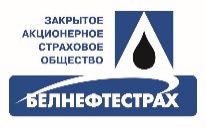 	_Иванов Иван Иванович_______________________                                                                                                                           ФИО заявителя	__г.Минск ул.Притыцкого д.10 кв.221,тел.80291110011__ 	      адрес фактического проживания, телефон, e-mail 	_паспорт МР31831822, выдан Фрунзенским РУВД г.Минска_                                                                                            данные документа, удостоверяющего личность (серия, номер, 	_10.10.2021___4231279А012РВ5_________________________                                                                                   дата выдачи, наименование органа, выдавшего документ)                                                                                              ЗАЯВЛЕНИЕ № __________на выплату страхового обеспечения по договору добровольного страхования от несчастных случаев	Прошу произвести выплату страхового обеспечения по договору добровольного страхования от несчастных случаев    серии НСО №375220 от 01.06.2022							                            №, серия, дата заключения__________________________________________________________________________________________________                         договора страхованияв связи с несчастным случаем, произошедшим со мной (Застрахованным лицом)_______сыном – Ивановым Александром Ивановичем______Дата рожденияуказать ФИО застрахованного лица Дата произошедшего события «10» января 2023г.Обстоятельства наступления события: _на улице поскользнулся, упал на руку,             указать место, причину и обстоятельства____________________ получил перелом правой руки__________________________________наступления, характер повреждений (какая травма получена, какой установлен диагноз)______________________________________________________________________ ______________________________________________________________Указать, в каком медицинском учреждении оказана первая медицинская помощь и (или) проведено лечение__6ГКБ, 2-я детская поликлиника____________________ ______________________________________________________________________ ______________________________________________________________________ ______________________________________________________________________О несчастном случае заявлено в компетентные органы (указывается в случаях, когда проводилось расследование несчастного случая) __нет__________	 _____________________________________________________________ наименование компетентного органаСтраховое обеспечение прошу выплатить путём перечисления: * в банк ____ОАО «Дабрабыт»_____________________________________                                                               указать банк        □ иным способом _____________________________________________________указать способУказанные в заявлении сведения даны правдиво и добросовестно.Мне известно, что ложные и сознательно неполные сведения могут повлечь отказ Страховщика в выплате страхового обеспечения.Застрахованное лицо (Выгодоприобретатель) _____________ (_Иванов И.И._)    «10» февраля 2023г.                    